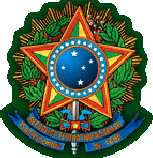 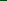 MINISTÉRIO DA EDUCAÇÃOUNIVERSIDADE FEDERAL DE GOIÁS GABINETE DA REITORIAProcesso n.ºMinuta de Convênio UFGMINUTA MODELO FAVOR NÃO ASSINAR.ACORDO DE PARCERIA PARA PESQUISA, DESENVOLVIMENTO E INOVAÇÃO QUE ENTRE SI CELEBRAM A UNIVERSIDADE FEDERAL DE GOIÁS E Axxxxxxxxxxxxxxxx,	VISANDO	AO ESTABELECIMENTO DE COOPERAÇÃO PARA OS FINS QUE ESPECIFICAM.A UNIVERSIDADE FEDERAL DE GOIÁS, doravante denominada UFG, instituição federal de ensino e pesquisa de nível superior, constituída como autarquia educacional de regime especial e vinculada ao Ministério da Educação, criada pela Lei n.º 3.834-C, de 14/12/60, e reestruturada pelo Decreto n.º 63.817, de 16/12/68, com sede no Campus Samambaia, Goiânia - GO, inscrita no CGC sob o n.º 01.567.601/0001-43, neste ato representada pela Reitora, PROFA. DRA. ANGELITA PEREIRA DE LIMA, brasileira, portadora da Cédula de Identidade n.º XXXX 2ª Via SSP-GO, CPF n.º XXX.XXX.XXX-XX, residente e domiciliada em Goiânia-GO, e com a competência constante da Portaria n.º 1.778/2012, com interveniência da (nome da unidade/órgão/campus), doravante denominada (sigla), neste ato representada pelo cargo, nome, nacionalidade, estado civil, residente e domiciliado em Cidade/Estado, portador da C.I n.º	-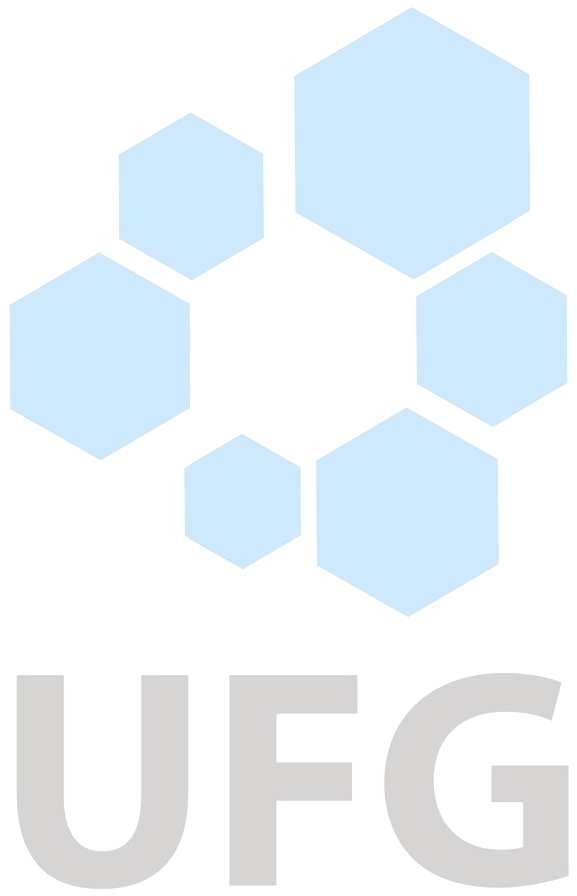  	-	, C.P.F n.º	e a (nome da partícipe), doravante denominada(sigla), inscrita no CNPJ	, com sede na (endereço), (cidade/Estado), CEP:	neste ato representada pelo cargo, nome, nacionalidade, estado civil, residente e domiciliado em Cidade/Estado, portador da C.I n.º	-          -   , C.P.F n.º		, resolvem celebrar o presente Acordo de Parceria para Pesquisa, Desenvolvimento e Inovação, que se regerá pelas normas da Lei n.º 8.666, de 21/6/1993, com as alterações introduzidas pela Lei n.º 8.883/94, de 8/6/1994, no que couber, as Instruções Normativas n.º 01, de 15/1/1997, n.º 03, de 25/09/2003, Decreto n.º 94.664, de 23/7/1987 e Decreto n.º 9.283, de 07/02/2018, mediante	as	seguintes	cláusulas	e	condições:DO OBJETOCLÁUSULA PRIMEIRA: Este Acordo de Parceria para Pesquisa, Desenvolvimento e Inovação tem por objeto o estabelecimento de cooperação mútua, visando à execução do projeto de pesquisa	.DAS OBRIGAÇÕES DOS PARTÍCIPESCLÁUSULA SEGUNDA: Para a consecução do objeto pactuado, os partícipes comprometem-se a:– DA UFG:Realizar, em cooperação com a	, atividades com a participação de docentes, servidores, discentes e técnicos das áreas de conhecimento específico;Indicar docentes e/ou servidores pertencentes ao seu Quadro de Pessoal, para colaborar com a	, sem que isto implique em disposição e/ou prejuízos no desenvolvimento das atividades normais e próprias dos indicados, no cotidiano da UFG.Permitir, de acordo com sua disponibilidade, a utilização de seu espaço físico para a execução de programas e atividades de interesse comum e concernentes ao objeto desse Acordo.(descrever as demais obrigações que sejam necessárias à execução do objeto proposto)– DA	:Executar programas e projetos, em conjunto com a	, para a consecução do objeto desse Acordo, conforme previsto na Cláusula Primeira;Indicar servidores pertencentes ao seu Quadro de Pessoal, indispensáveis à execução dos programas, sem que isso implique em disposição e/ou prejuízos no desenvolvimento das atividades normais e próprias dos indicados, no cotidiano da 	;Solicitar	à	 	   docentes	e/ou	servidores	habilitados	para	odesempenho de atividades necessárias à execução do objeto desse instrumento;Participar, juntamente com a	, na supervisão e avaliação das atividades desenvolvidas.(descrever as demais obrigações que sejam necessárias à execução do objeto proposto)DOS RECURSOS FINANCEIROSCLÁUSULA TERCEIRA – Os recursos financeiros para a execução do projeto, caso necessário, ocorrerão à conta das dotações orçamentárias de cada partícipe, sendo objeto de cronograma de desembolso específico, a ser confeccionados pelos interessados, em obediência a lei n.º 8.666/93 e à Lei Complementar n.º 101/2000, para a atividade, projeto ou programa, fazendo parte integrante deste instrumento.DOS TERMOS ADITIVOSCLÁUSULA QUARTA – Durante a vigência desse Acordo, será lícita a inclusão de novas cláusulas e/ou condições, bem assim quaisquer alterações, executando o objeto definido na cláusula primeira, desde que as mesmas sejam efetuadas medianteacordo entre os partícipes e incorporadas por meio de Termo Aditivo específico, que será submetido à apreciação de suas Assessorias e/ou Procuradorias Jurídicas.DA COORDENAÇÃOCLÁUSULA QUINTA – Cada partícipe designará um representante que se responsabilizará pela coordenação, planejamento e operacionalização das ações previstas no presente Acordo, cabendo à coordenação as seguintes atribuições.Zelar pelo cumprimento das normas acordadas no presente instrumento;Resolver	os	impasses	gerados	para	o	bom	funcionamento	do	presente instrumento;Acompanhar e avaliar o desenvolvimento das atividades propondo soluções para os problemas detectados;Elaborar relatórios de acompanhamento de acordo com as solicitações das instituições partícipes.DOS DIREITOS DE PROPRIEDADECLÁUSULA SEXTA – Os partícipes serão proprietários em igualdade de todo direito, titularidade e interesse, no Brasil e em qualquer outro país, sobre todo e qualquer trabalho produzido por força do presente Acordo e dos seus Termos de Alteração, aí compreendidos artigos, publicações, gravações em áudio e/ou vídeo e qualquer outro, inclusive direitos deles decorrentes.Parágrafo Único – No caso de cessão a terceiros ou comercialização dos resultados ou produtos obtidos pela execução do presente Acordo, os partícipes deverão, através da celebração de Termos de Alteração, estabelecer e regular, de acordo com a legislação em vigor, a exploração dos direitos de propriedade sobre os ditos resultados e/ou produtos.DA PUBLICIDADECLÁUSULA SÉTIMA – Será permitida a ambos os partícipes a utilização ou divulgação, na forma de artigos técnicos, relatórios, publicações e outros, dos resultados no âmbito do presente Acordo, desde que o mesmo seja citado, bem como a fonte de seus dados e autores.DA VIGÊNCIACLÁUSULA OITAVA – Este Acordo vigorará por cinco anos a partir da data de assinatura.DOS CASOS OMISSOSCLÁUSULA NONA – Os casos omissos ou excepcionais, não previstos neste Acordo, serão resolvidos conjuntamente pelos partícipes, respeitadas e observadas as disposições legais pertinentes e os Regimentos de cada partícipe.DA PUBLICAÇÃOCLÁUSULA DÉCIMA – Como condição indispensável para a eficácia deste Acordo, ele será publicado em forma de extrato, pela UFG no Diário Oficial da União atéo quinto dia útil do mês seguinte ao de sua assinatura, para ocorrer no prazo de vinte dias a contar daquela data.DA EXTINÇÃOCLÁUSULA DÉCIMA PRIMEIRA – Este Acordo, observado o prazo de trinta dias de antecedência para comunicação prévia, por escrito, poderá ser extinto por rescisão, decorrente da inadimplência de quaisquer de suas cláusulas e condições, caso em que poderá haver ressarcimento por perdas e danos; por rescisão bilateral (distrato), e por rescisão unilateral (desistência ou renúncia), não incorrendo em ressarcimento de perdas e danos para nenhum dos partícipes.DO FOROCLÁUSULA DÉCIMA SEGUNDA – Fica eleito o foro da Justiça Federal, Seção Judiciária do Estado de Goiás – Goiânia, com a renúncia expressa a qualquer outro, por mais privilegiado que seja, para dirimir quaisquer dúvidas oriundas deste Acordo, que não possam ser resolvidas por entendimento direto pelos partícipes.E assim, estando em comum acordo com os termos e condições expressas neste instrumento, os partícipes o assinam, em três vias de igual teor e forma, perante as testemunhas presentes, para que se produzam os legítimos efeitos de direito.Goiânia-GO,	de	de 20	.PLANO DE TRABALHO(Vinculado ao Acordo de Parceria para Pesquisa, Desenvolvimento e Inovação UFG n.º	/20	)– IDENTIFICAÇÃO DO OBJETO A SER EXECUTADONome do Projeto:Objeto Principal do Acordo de Parceria para Pesquisa, Desenvolvimento e Inovação:Partícipes do Acordo de Parceria para Pesquisa, Desenvolvimento e Inovação:Universidade Federal de Goiás XXXXXXDescrição das Atividades Conjuntas a serem executadas:Obrigações dos Partícipes:Da UFG:Da xxxxxxxxx– METAS A SEREM ATINGIDAS- MEIOS A SEREM EMPREGADOSPela UFG:Participação de docentes, servidores, discentes e técnicos das áreas de conhecimento relacionadas ao projeto;Utilização de seu espaço físico, de acordo com a sua disponibilidade;Descrever se haverá emprego de capital intelectual, serviços, equipamentos, materiais, propriedade intelectual, laboratórios infraestrutura e outros meios inerentes à execução do trabalho.Pela XXXXXX:Participação de servidores das áreas de conhecimento relacionadas ao projeto;Descrever se haverá emprego de capital intelectual, serviços, equipamentos, materiais, propriedade intelectual, laboratórios infraestrutura e outros meios inerentes à execução do trabalho.- PREVISÃO DA CONCESSÃO DE BOLSAS (se houver)– ETAPAS OU FASES DA EXECUÇÃO–	Assinatura do Acordo de Parceria para Pesquisa, Desenvolvimento e Inovação entreUFG/xxxxxxxxx.–	Publicação do Acordo de Parceria para Pesquisa, Desenvolvimento e Inovação.–	Designar profissionais responsáveis pela supervisão do Acordo.– Realizar reuniões com os coordenadores indicados no subitem anterior, visando definir, planejar, executar e avaliar as ações decorrentes do Acordo ao qual este Plano de Trabalho está vinculado.– PLANO DE APLICAÇÃO DOS RECURSOS FINANCEIROSNão está previsto o repasse de recursos financeiros. Cada partícipe arcará com o ônus de acordo com as responsabilidades assumidas no Acordo ao qual este Plano de Trabalho está vinculado.– CRONOGRAMA DE DESEMBOLSONão se aplica.– PREVISÃO DO INÍCIO E FIM DA EXECUÇÃO DO OBJETO – VIGÊNCIACinco anos, contados da data de assinatura do Acordo ao qual este Plano de Trabalho está vinculado.8 – SE O ACORDO DE PARCERIA PARA PESQUISA, DESENVOLVIMENTO E INOVAÇÃO COMPREENDER OBRA OU SERVIÇO DE ENGENHARIA, COMPROVAR QUE OS RECURSOS ESTÃO ASSEGURADOS PARA A FINALIZAÇÃO DOS MESMOS.Não se aplica.Profa. Dra. Angelita Pereira de LimaReitora da UFGTestemunhas:NomeCargoNome: RG: CPF:Nome: RG: CPF:MetaPrazoParâmetro